В соответствии с постановлением главы от 14.03.2019  № 01-03-219/9 «О примерном перечне муниципальных программ муниципального образования «Ленский район» (ред. 07.07.2023 № 01-03-405/3), с Порядком разработки и реализации муниципальных программ муниципального образования «Ленский район», утвержденного постановлением от 29.12.2020 № 01-03-732/0 (ред. 07.03.2023  № 01-03-125/3) п о с т а н о в л я ю:Утвердить муниципальную программу  «Охрана окружающей среды и природных ресурсов в Ленском районе» согласно приложению к настоящему постановлению. Признать утратившими силу с 01 января 2024 года нормативные правовые акты:2.1. постановление и.о. главы от 02.10.2019 №01-03-888/9 «Об утверждении муниципальной программы «Охрана окружающей среды и природных ресурсов в Ленском районе»;2.2. постановление и.о. главы от 06.04.2020 № 01-03-157/0 «О внесении изменений в постановление от 02.10.2019 № 01-03-888/9 «Об утверждении муниципальной программы «Охрана окружающей среды и природных ресурсов в Ленском районе»;2.3. постановление и.о. главы от 23.07.2020 № 01-03-334/0 «О внесении изменений в муниципальную программу «Охрана окружающей среды и природных ресурсов в Ленском районе»;2.4. постановление главы от 11.02.2021 № 01-03-60/1 «О внесении изменений в муниципальную программу «Охрана окружающей среды и природных ресурсов в Ленском районе»;2.5. постановление и.о. главы  от 21.01.2022  № 01-03-19/2 «О внесении изменений в муниципальную программу «Охрана окружающей среды и природных ресурсов в Ленском районе»;2.6. постановление главы от 30.09.2022  № 01-03-610/2 «О внесении изменений в постановление и.о. главы от 02.10.2019 № 01-03-888/9»;2.7. постановление главы  от 20.03.2023 № 01-03-146/3 «О внесении изменений в постановление и.о. главы от 02.10. 2019 № 01-03-888/9»;2.8. постановление главы от 29.12.2023 № 01-03-771/3 «О внесении изменений в постановление и.о. главы от 02.10.2019 №01-03-888/9».3. Главному специалисту управления делами (Иванская Е.С.) опубликовать настоящее постановление в средствах массовой информации и обеспечить размещение на официальном сайте администрации муниципального образования «Ленский район».4. Настоящее постановление вступает в силу с момента подписания и распространяет своё действие на правоотношения возникшие с 01 января 2024 года. 5. Контроль исполнения настоящего постановления оставляю за собой.Муниципальное образование«ЛЕНСКИЙ РАЙОН»Республики Саха (Якутия)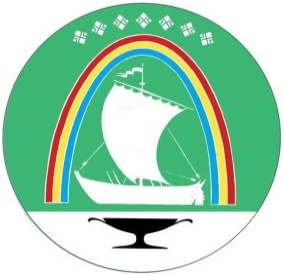 Саха Өрөспүүбүлүкэтин «ЛЕНСКЭЙ ОРОЙУОН» муниципальнайтэриллиитэПОСТАНОВЛЕНИЕ                  УУРААХг. Ленск                      Ленскэй кот «24» _января_ 2024 года                                            № __01-03-33/4__от «24» _января_ 2024 года                                            № __01-03-33/4__Об утверждении муниципальной программы «Охрана окружающей среды и природных ресурсов в Ленском районе»Об утверждении муниципальной программы «Охрана окружающей среды и природных ресурсов в Ленском районе»Об утверждении муниципальной программы «Охрана окружающей среды и природных ресурсов в Ленском районе» Глава                                          А.В. Черепанов